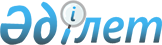 "Көрме-жәрмеңкелік сауда бойынша қосылған құн салығының төленуін бақылау қағидаларын бекіту туралы" Қазақстан Республикасы Қаржы министрінің 2018 жылғы 13 ақпандағы № 174 бұйрығына өзгерістер енгізу туралыҚазақстан Республикасы Премьер-Министрі орынбасарының м.а. - Қаржы министрінің м.а. 2023 жылғы 20 наурыздағы № 286 бұйрығы. Қазақстан Республикасының Әділет министрлігінде 2023 жылғы 20 наурызда № 32118 болып тіркелді
      БҰЙЫРАМЫН:
      1. "Көрме-жәрмеңкелік сауда бойынша қосылған құн салығының төленуін бақылау қағидаларын бекіту туралы" Қазақстан Республикасы Қаржы министрінің 2018 жылғы 13 ақпандағы № 174 бұйрығына (Нормативтік құқықтық актілерді мемлекеттік тіркеу тізілімінде № 16440 болып тіркелген) мынадай өзгерістер енгізілсін:
      кіріспе мынадай редакцияда жазылсын:
      "Салық және бюджетке төленетін басқа да міндетті төлемдер туралы" Қазақстан Республикасы Кодексінің (Салық кодексі) 454-бабының 4-тармағына сәйкес БҰЙЫРАМЫН:";
      көрсетілген бұйрықпен бекітілген, Көрме-жәрмеңкелік сауда бойынша қосылған құн салығының төленуін бақылау қағидаларында:
      1-тармақ мынадай редакцияда жазылсын:
      "1. Осы Көрме-жәрмеңкелік сауда бойынша қосылған құн салығының төленуін бақылау қағидалары (бұдан әрі – Қағидалар) "Салық және бюджетке төленетін басқа да міндетті төлемдер туралы" Қазақстан Республикасы Кодексінің (Салық кодексі) 454-бабының 4-тармағына сәйкес әзірленді және Еуразиялық экономикалық одаққа мүше басқа мемлекеттің аумағынан Қазақстан Республикасының аумағына әкелінген тауарлардың көрме-жәрмеңкелік саудасы бойынша қосылған құн салығының (бұдан әрі – ҚҚС) төленуін бақылау тәртібін айқындайды.";
      3-тармақтын екінші бөлігінің 2) тармақшасы алып тасталсын.
      2. Қазақстан Республикасы Қаржы министрлігінің Мемлекеттік кірістер комитеті Қазақстан Республикасының заңнамасында белгіленген тәртіппен:
      1) осы бұйрықтың Қазақстан Республикасының Әділет министрлігінде мемлекеттік тіркелуін;
      2) осы бұйрықтың Қазақстан Республикасы Қаржы министрлігінің интернет-ресурсында орналастырылуын;
      3) осы бұйрық Қазақстан Республикасының Әділет министрлігінде мемлекеттік тіркелгеннен кейін он жұмыс күні ішінде осы тармақтың 1) және 2) тармақшаларында көзделген іс-шаралардың орындалуы туралы мәліметтердің Қазақстан Республикасы Қаржы министрлігінің Заң қызметі департаментіне ұсынылуын қамтамасыз етсін.
      3. Осы бұйрық алғашқы ресми жарияланған күнінен кейін күнтізбелік он күн өткен соң қолданысқа енгізіледі.
					© 2012. Қазақстан Республикасы Әділет министрлігінің «Қазақстан Республикасының Заңнама және құқықтық ақпарат институты» ШЖҚ РМК
				
      Қазақстан Республикасы Премьер-Министрі орынбасарының міндетін атқарушы - Қаржы министрінің міндетін атқарушы

Е. Жамаубаев
